Release NotesRelease NotesKeywords: Version information, version upgradeAbstract: This document provides detailed version information and upgrade procedure for GIPC-B6203.8.5.C00003.NB.221208/ GIPC-B6203.8.5.C00003.221208.Acronym:Content1 Version Information	31.1 Version Number	31.2 Release History	31.3 Version Mapping Table	31.4 Feature and Change Description	42 Version Upgrade Procedure	42.1 Upgrade Overview	42.1.1 Version Upgrade Environment	42.2 Upgrade Procedure	42.2.1 Upgrade Through the Web	4Version InformationVersion NumberGIPC-B6203.8.5.C00003.NB.221208GIPC-B6203.8.5.C00003.221208Release HistoryTable 1 Released versionsVersion Mapping TableTable 2 Product models and corresponding versionsFeature and Change Description  None.Version Upgrade ProcedureUpgrade OverviewVersion Upgrade EnvironmentNetwork Architecture for UpgradeFigure 1 Network architectureAs shown in this figure, the version files are stored on the PC that is connected to the IPCs through the network.Upgrade ProcedureUpgrade Through the WebLog in to the Web interface as admin (default password: 123456).Click Setup > Maintenance > Device Maintenance. The Device Maintenance page is displayed.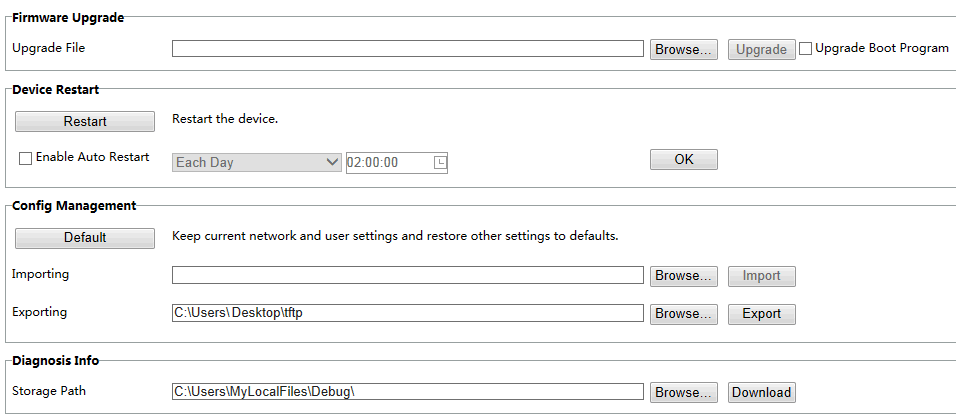 Click Browse in the Firmware Upgrade area. In the Select dialog box that appears, select the upgrade file package, for example, IPC_G6203-XXXX.zip, and then click Open.Click Upgrade. You cannot operate on other pages during the upgrade process.Wait till the upgrade is completed. A message appears to indicate successful upgrade and prompt you to log in again after the device restarts.No part of this manual may be reproduced or transmitted in any form or by any means without prior written consent of our company.The information in this manual is subject to change without notice.AcronymFull NameIPCIP CameraVersion No.Basic Version No.Released OnRemarksGIPC-B6203.8.5.C00003.NB.221208GIPC-B6203.6.12.C00055.NB.2211222022-12-13Improved  releaseVersion No.Basic Version No.Released OnRemarksGIPC-B6203.8.5.C00003.221208GIPC-B6203.6.12.C00055.2211222022-12-13Improved  releaseProduct SeriesIPC SeriesSeriesIPC3638SB、IPC2328SB、IPC2128SBModelsIPC3638SB series: IPC3638SB-ADZK-I0-NBModelsIPC2328SB series: IPC2328SB-DZK-I0-NBModelsIPC2128SB series: IPC2128SB-ADF40KMC-I0-NBTarget file nameGIPC-B6203.8.5.C00003.NB.221208.zipProduct SeriesIPC SeriesSeriesIPC3638SB、IPC2328SB、IPC3238SB、IPC2128SB、IPC3618SB、IPC328SB、IPC815SBIPC2128LE、IPC328LE、IPC3618LE、IPC2228SE、IPC3638SEModelsIPC3638SB series:IPC3638SB-ADZK-I0ModelsIPC2328SB series:IPC2328SB-DZK-I0ModelsIPC3238SB series:IPC3238SB-ADZK-I0ModelsIPC2128SB series：IPC2128SB-ADF28KMC-I0、IPC2128SB-ADF40KMC-I0ModelsIPC3618SB series：IPC3618SB-ADF28KM-I0、IPC3618SB-ADF40KM-I0ModelsIPC328SB series：IPC328SB-ADF28K-I0、IPC328SB-ADF40K-I0ModelsIPC815SB series：IPC815SB-ADF14K-I0ModelsIPC2128LE series：IPC2128LE-ADF28KM-G、IPC2128LE-ADF40KM-GModelsIPC328LE series：IPC328LE-ADF28K-G、IPC328LE-ADF40K-GModelsIPC3618LE series：IPC3618LE-ADF28K-G、IPC3618LE-ADF40K-GModelsIPC2228SE series：IPC2228SE-DF40K-WL-I0、IPC2228SE-DF60K-WL-I0ModelsIPC3638SE series：IPC3638SE-ADF28K-WL-I0、IPC3638SE-ADF40K-WL-I0Target file nameGIPC-B6203.8.5.C00003.221208.zip